Application for Seagate $1500 FRC Grant for the 2018/2019 Season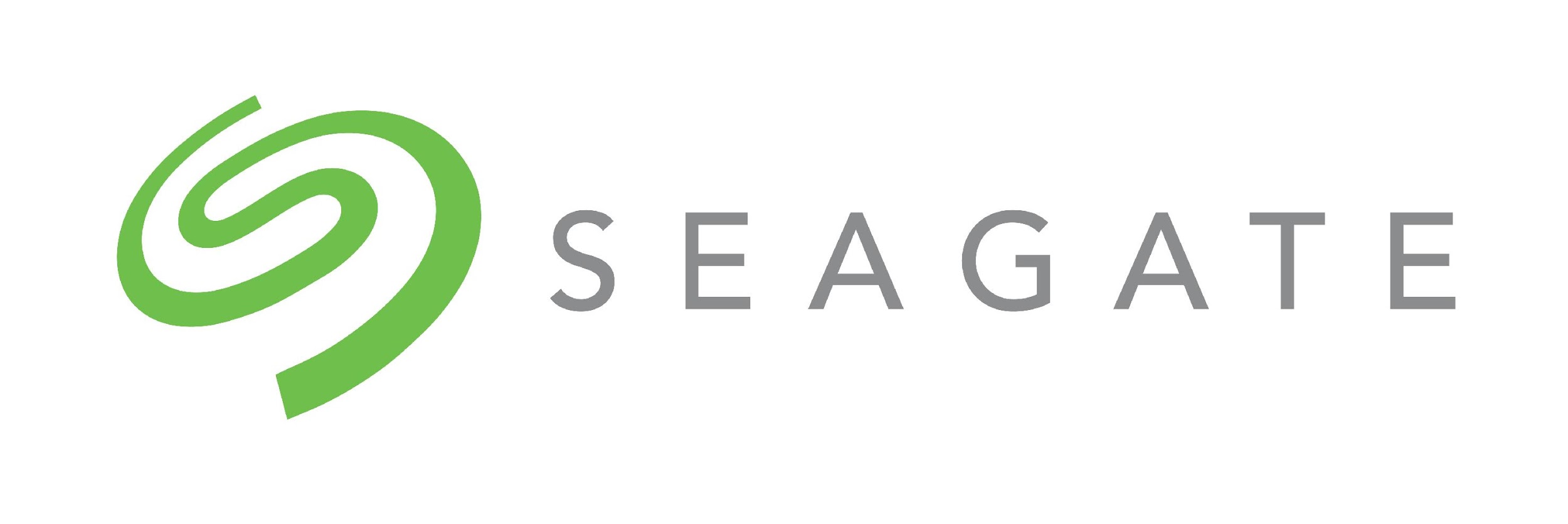 Seagate is offering three $1500 grants to FRC teams for the 2018/2019 season.  Preference will be given to diverse teams and teams with a Seagate affiliation (Seagate employees related to team members, or Seagate employees mentor the team). One of the three grants is targeted to a new less-resourced team.Team Number:  Team Name:  Number of Years Team has Competed:Team Affiliation and Location:  Adult Leaders/Team Contacts (name, email, phone): Team members, years on the team and team role(s):  Add more lines if neededList Seagate employees with team roles (coach/mentor/parent, and number of relatives on team):Add more lines if neededPlease answer the following questions: - Brevity is appreciated, 300 word limit per questionAdd lines as neededWhat are your team’s objectives for this season?What are examples of your team’s community outreach?What are your teams diversity statistics?How will this grant help support your team? Provide a budget summary As a condition of this grant, Seagate expects quarterly updates, an end of year summary, as well as a demonstration of the robot (schedule permitting).Please submit your grant applications to robotics.mn@seagate.com by Mon., Nov. 26, 2018.  Decisions will be communicated on Nov. 30.NameYears on teamTeam Role(s)Employee NameTeam Role# of related students on Team